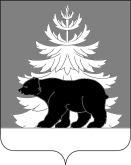 РОССИЙСКАЯ ФЕДЕРАЦИЯИРКУТСКАЯ ОБЛАСТЬАдминистрация Зиминского районного муниципального образованияП О С Т А Н О В Л Е Н И Е                          от   16.12.2021                     г.  Зима                         № 960Об утверждении программы профилактики рисков причинения вреда (ущерба) охраняемым законом ценностям в сфере муниципального контроля на автомобильном транспорте, городском наземном электрическом транспорте и в дорожном хозяйстве вне границ населенных пунктов в границах Зиминского районного муниципального образования на 2022 годВ соответствии с Федеральным законом от 31.07.2020 № 248-ФЗ «О государственном контроле (надзоре) и муниципальном контроле в Российской Федерации», постановлением Правительства Российской Федерации от 25.06.2021 № 990 «Об утверждении Правил разработки и утверждения контрольными (надзорными) органами программы профилактики рисков причинения вреда (ущерба) охраняемым законом ценностям», Положением о муниципальном контроле на автомобильном транспорте, городском наземном электрическом транспорте и в дорожном хозяйстве вне границ населенных пунктов в границах Зиминского районного муниципального образования, утвержденного решением Думы Зиминского муниципального района от 25.11.2021 № 157, руководствуясь статьями 22, 46 Устава Зиминского районного муниципального образования, администрация Зиминского районного муниципального образованияПОСТАНОВЛЯЕТ:	1. Утвердить программу профилактики рисков причинения вреда (ущерба) охраняемым законом ценностям в сфере муниципального контроля на автомобильном транспорте, городском наземном электрическом транспорте и в дорожном хозяйстве вне границ населенных пунктов в границах Зиминского районного муниципального образования на 2022 год (прилагается).2. Настоящее постановление опубликовать в информационно-аналитическом, общественно-политическом еженедельнике «Вестник района» и разместить на официальном сайте администрации Зиминского районного муниципального образования в информационно-телекоммуникационной сети «Интернет» www.rzima.ru.3.  Контроль исполнения настоящего постановления возложить на заместителя мэра по управлению муниципальным хозяйством Ширяева А.А. Мэр Зиминского районного муниципального образования                               Н.В. НикитинаПриложение к постановлению администрации Зиминского районного муниципального образованияот «16»  декабря  2021 г. № 960Программа профилактики рисков причинения вреда (ущерба) охраняемым законом ценностям в сфере муниципального контроля на автомобильном транспорте, городском наземном электрическом транспорте и в дорожном хозяйстве вне границ населенных пунктов в границах Зиминского районного муниципального образования на 2022 годНастоящая программа профилактики рисков причинения вреда (ущерба) охраняемым законом ценностям в сфере муниципального контроля на автомобильном транспорте, городском наземном электрическом транспорте и в дорожном хозяйстве вне границ населенных пунктов в границах Зиминского районного муниципального образования на 2022 год (далее – Программа) разработана в целях  стимулирования добросовестного соблюдения обязательных требований юридическими лицами, индивидуальными предпринимателями, гражданами (далее – контролируемые лица),  устранения условий, причин и факторов, способных привести к нарушениям обязательных требований и (или) причинению вреда (ущерба) охраняемым законом ценностям,  создания условий для доведения обязательных требований до контролируемых лиц, повышение информированности о способах их соблюдения.Настоящая программа разработана и подлежит исполнению администрацией Зиминского районного муниципального образования (далее  – контрольный орган).1. Анализ текущего состояния осуществления муниципального   контроля, описание текущего развития профилактической деятельности контрольного органа, характеристика проблем, на решение которых направлена Программа1.1. Вид муниципального контроля: муниципальный   контроль   на автомобильном транспорте, городском наземном электрическом транспорте и в дорожном хозяйстве вне границ населенных пунктов в границах Зиминского районного муниципального образования.1.2. Предметом муниципального контроля на территории Зиминского района   является соблюдение контролируемыми лицами обязательных требований:1) в области автомобильных дорог и дорожной деятельности, установленных в отношении автомобильных дорог местного значения Зиминского районного муниципального образования (далее – автомобильные дороги местного значения или автомобильные дороги общего пользования местного значения):а) к эксплуатации объектов дорожного сервиса, размещенных в полосах отвода и (или) придорожных полосах автомобильных дорог общего пользования;б) к осуществлению работ по капитальному ремонту, ремонту и содержанию автомобильных дорог общего пользования и искусственных дорожных сооружений на них (включая требования к дорожно-строительным материалам и изделиям) в части обеспечения сохранности автомобильных дорог;2) установленных в отношении перевозок по муниципальным маршрутам регулярных перевозок, не относящихся к предмету федерального государственного контроля (надзора) на автомобильном транспорте, городском наземном электрическом транспорте и в дорожном хозяйстве в области организации регулярных перевозок.Предметом муниципального контроля является также исполнение решений, принимаемых по результатам контрольных мероприятий. Контрольным органом за 11 месяцев 2021 года проверки соблюдения действующего законодательства Российской Федерации в указанной сфере не проводились.В рамках профилактики рисков причинения вреда (ущерба) охраняемым законом ценностям контрольным органом  в 2021 году осуществляются следующие мероприятия:размещение на официальном сайте администрации в информационно-телекоммуникационной сети «Интернет» по адресу www.rzima.ru (далее – официальный сайт администрации) перечней нормативных правовых актов или их отдельных частей, содержащих обязательные требования, оценка соблюдения которых является предметом муниципального  контроля, а также текстов соответствующих нормативных правовых актов;осуществление информирования контролируемых лиц по вопросам соблюдения обязательных требований, в том числе посредством разработки и опубликования руководств по соблюдению обязательных требований, разъяснительной работы в средствах массовой информации; обеспечение регулярного обобщения практики осуществления муниципального   контроля и размещение на официальном сайте администрации соответствующих обобщений, в том числе с указанием наиболее часто встречающихся случаев нарушений обязательных требований с рекомендациями в отношении мер, которые должны приниматься контролируемыми лицами в целях недопущения таких нарушений;2. Цели и задачи реализации Программы2.1. Целями профилактической работы являются:1) стимулирование добросовестного соблюдения обязательных требований всеми контролируемыми лицами; 2) устранение условий, причин и факторов, способных привести к нарушениям обязательных требований и (или) причинению вреда (ущерба) охраняемым законом ценностям; 3) создание условий для доведения обязательных требований до контролируемых лиц, повышение информированности о способах их соблюдения;4) предупреждение нарушений контролируемыми лицами обязательных требований, включая устранение причин, факторов и условий, способствующих возможному нарушению обязательных требований;5) снижение административной нагрузки на контролируемых лиц;6) снижение размера ущерба, причиняемого охраняемым законом ценностям.2.2. Задачами профилактической работы являются:1) укрепление системы профилактики нарушений обязательных требований;2) выявление причин, факторов и условий, способствующих нарушениям обязательных требований, разработка мероприятий, направленных на устранение нарушений обязательных требований;3) повышение правосознания и правовой культуры контролируемых лиц в сфере рассматриваемых правоотношений.3. Перечень профилактических мероприятий на 2022 год3.1. Виды профилактических мероприятий1) информирование;2) консультирование;3) профилактический визит.Перечень профилактических мероприятий на 2022 год представлен в приложении  Программы.3.2. ИнформированиеКонтрольный орган осуществляет информирование контролируемых лиц и иных заинтересованных лиц по вопросам соблюдения обязательных требований на автомобильном транспорте, городском наземном электрическом транспорте и в дорожном хозяйстве. Информирование осуществляется контролируемым органом по вопросам соблюдения обязательных требований посредством размещения соответствующих сведений на официальном сайте администрации в специальном разделе, посвященном контрольной деятельности, в средствах массовой информации, через личные кабинеты контролируемых лиц в государственных информационных системах (при их наличии) и в иных формах.Контрольный орган обязан размещать и поддерживать в актуальном состоянии на официальном сайте администрации в специальном разделе, посвященном контрольной деятельности, сведения, предусмотренные частью 3 статьи 46 Федерального закона № 248-ФЗ «О государственном контроле (надзоре) и муниципальном контроле в Российской Федерации».Контрольный орган также вправе информировать население Зиминского районного муниципального образования на собраниях и конференциях граждан об обязательных требованиях, предъявляемых к объектам контроля.3.3. КонсультированиеКонсультирование контролируемых лиц осуществляется контрольным органом по телефону, на личном приеме либо в ходе проведения профилактических мероприятий, контрольных мероприятий и не должно превышать 15 минут.Личный прием граждан проводится заместителем мэра по управлению муниципальным хозяйством Зиминского районного муниципального образования (далее – заместитель мэра)  и сотрудниками отдела жилищно-коммунального хозяйства и экологии администрации (далее – должностные лица). Информация о месте приема, а также об установленных для приема днях и часах размещается на официальном сайте администрации в специальном разделе, посвященном контрольной деятельности.Консультирование осуществляется в устной или письменной форме по следующим вопросам:1) организация и осуществление муниципального контроля на автомобильном транспорте за соблюдением юридическими лицами, индивидуальными предпринимателями, гражданами обязательных требований;2) порядок осуществления контрольных мероприятий, установленных настоящим Положением;3) порядок обжалования действий (бездействия) должностных лиц;4) получение информации о нормативных правовых актах (их отдельных положениях), содержащих обязательные требования, оценка соблюдения которых осуществляется администрацией в рамках контрольных мероприятий.Консультирование контролируемых лиц в устной форме может осуществляться также на собраниях и конференциях граждан. Консультирование в письменной форме осуществляется должностными лицами в случае, если контролируемым лицом представлен письменный запрос о представлении письменного ответа по вопросам консультирования. Письменный ответ по вопросам консультирования дается в соответствии с требованиями Федерального закона от 2 мая 2006 года № 59-ФЗ «О порядке рассмотрения обращений граждан Российской Федерации».При осуществлении консультирования должностные лица обязаны соблюдать конфиденциальность информации, доступ к которой ограничен в соответствии с законодательством Российской Федерации.В ходе консультирования не может предоставляться информация, содержащая оценку конкретного контрольного мероприятия, решений и (или) действий должностных лиц, иных участников контрольного мероприятия, а также результаты проведенных в рамках контрольного мероприятия экспертизы, испытаний.Информация, ставшая известной должностным лицам, в ходе консультирования, не может использоваться контрольным органом в целях оценки контролируемого лица по вопросам соблюдения обязательных требований.Должностными лицами ведутся журналы учета консультирований. В случае поступления в контрольный орган пяти и более однотипных обращений контролируемого лица и его представителей консультирование осуществляется, в том числе посредством размещения на официальном сайте администрации в специальном разделе, посвященном контрольной деятельности, письменного разъяснения, подписанного заместителем мэра или должностными лицами. 3.6. Профилактический визитПрофилактический визит проводится в форме профилактической беседы по месту осуществления деятельности контролируемого лица.В ходе профилактического визита контролируемое лицо информируется об обязательных требованиях, предъявляемых к его деятельности либо к принадлежащим ему объектам контроля.При проведении профилактического визита контролируемым лицам не выдаются предписания об устранении нарушений обязательных требований. Разъяснения, полученные контролируемым лицом в ходе профилактического визита, носят рекомендательный характер.4. Показатели результативности и эффективности Программы1. Полнота информации, размещенной на официальном сайте администрации в соответствии с частью 3 статьи 46 Федерального закона от 31 июля 2021 г. № 248-ФЗ «О государственном контроле (надзоре) и муниципальном контроле в Российской Федерации» - 100%. 2. Утверждение доклада, содержащего результаты обобщения правоприменительной практики по осуществлению муниципального контроля, его опубликование - 100%.3. Доля лиц, удовлетворённых консультированием в общем количестве лиц, обратившихся за консультированием - 100%. Приложение к Программе профилактики рисков причинения вреда (ущерба) охраняемым законом ценностям в сфере муниципального контроля на автомобильном транспорте, городском наземном электрическом транспорте и в дорожном хозяйстве вне границ населенных пунктов в границах Зиминского районного муниципального образования на 2022 годПЕРЕЧЕНЬПРОФИЛАКТИЧЕСКИХ МЕРОПРИЯТИЙ№ п/пНаименование мероприятияФорма проведения мероприятияПериодичность/сроки проведения мероприятияПериодичность/сроки проведения мероприятияОтветственный1I. ИнформированиеI. ИнформированиеI. ИнформированиеI. ИнформированиеI. Информирование1Размещению и поддержанию в актуальном состоянии подлежит информация, предусмотренная частью 3 статьи 46 Федерального закона от 31 июля 2020 года № 248-ФЗ «О государственном контроле (надзоре) и муниципальном контроле в Российской Федерации»Подготовка и размещение соответствующей информации на официальном сайте администрации в информационно-телекоммуникационной сети «Интернет» по адресу www.rzima.ru, через личные кабинеты контролируемых лиц в государственных информационных системах (при их наличии) и в иных формах, информирования на собраниях и конференциях граждан об обязательных требованиях, предъявляемых к объектам контроляВ течение годаОтдел ЖКХ и ЭадминистрацииЗиминского районного муниципального образованияОтдел ЖКХ и ЭадминистрацииЗиминского районного муниципального образования2II. КонсультированиеII. КонсультированиеII. КонсультированиеII. КонсультированиеII. Консультирование2Консультирование1) При личном обращении;2) при получении письменного запроса посредством ответа в письменной форме;3) в ходе проведения профилактического мероприятия, контрольного (надзорного) мероприятия.По мере поступления запросов контролируемых лиц, при проведении профилактических или контрольно-надзорных мероприятийОтдел ЖКХ и ЭадминистрацииЗиминского районного муниципального образованияОтдел ЖКХ и ЭадминистрацииЗиминского районного муниципального образования3III. Профилактический визитIII. Профилактический визитIII. Профилактический визитIII. Профилактический визитIII. Профилактический визит3Профилактический визитПрофилактическая беседа по месту осуществления деятельности контролируемого лица.В течение года В течение года Отдел ЖКХ и ЭадминистрацииЗиминского районного муниципального образования